Ambu®	Man Wireless Ambu®	Man InstrumentAmbu® Man W + I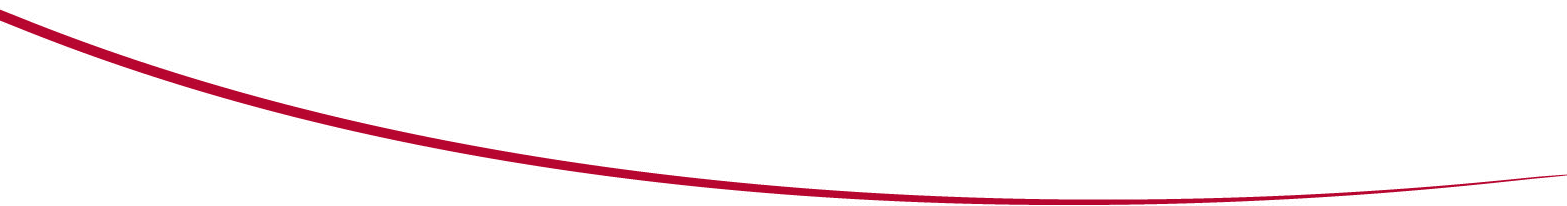 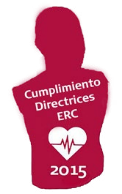 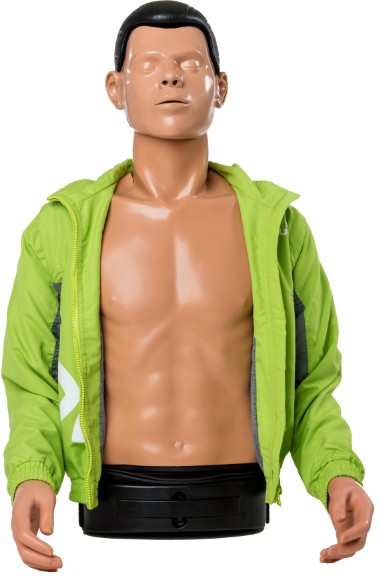 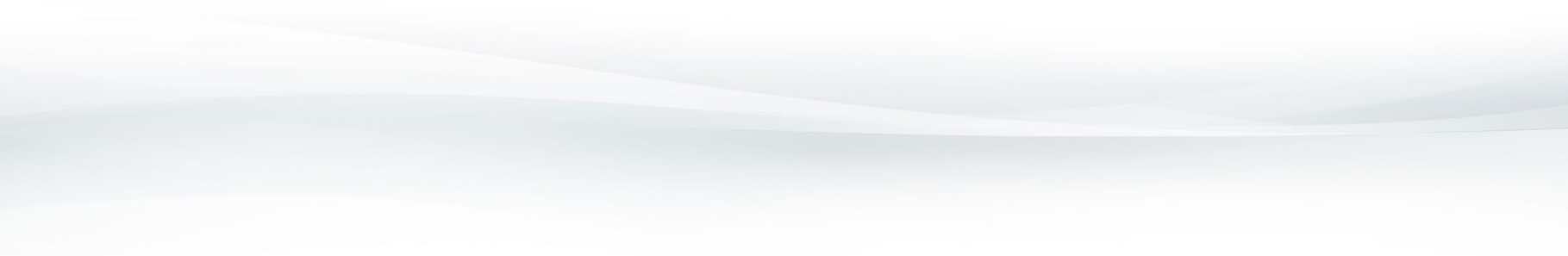 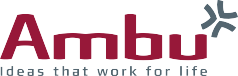 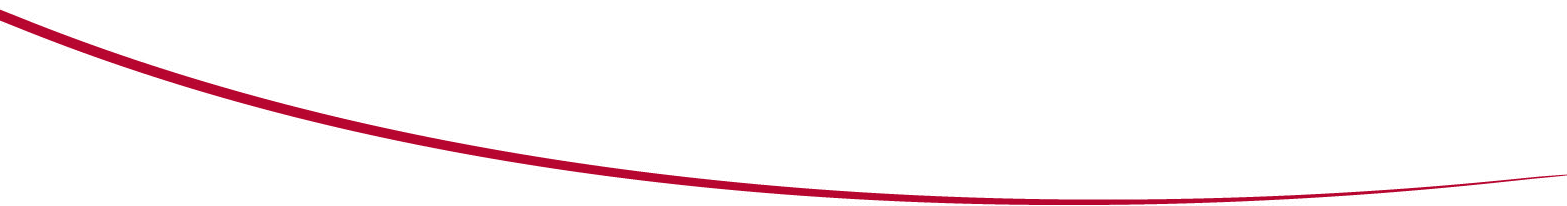 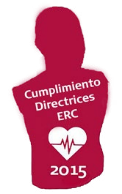 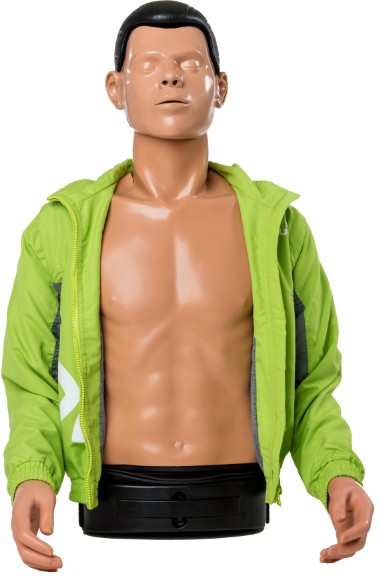 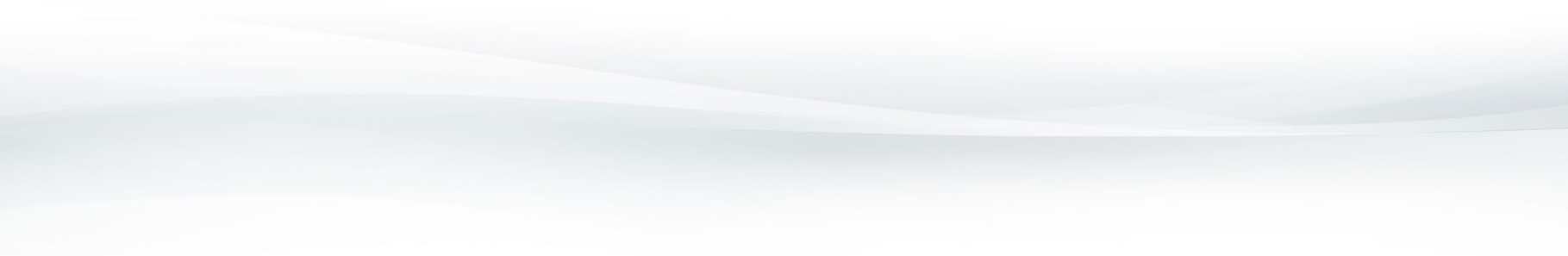 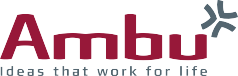 El maniquí AmbuMan es ideal para practicar el algoritmo avanzado de SVB. Está especialmente diseñado para la educación sanitaria tanto para profesionales como para el público en general. Gracias a su torso cerrado se puede practicar la colocación de electrodos de desfibrilación para uso con DEA.El AmbuMan permite un entrenamiento óptimo de las compresiones torácicas combinadas con una respiración realista. El sistema higiénico Ambu evita la contaminación cruzada y asegura una resistencia realista de las vías y exhalación a través de la boca y la nariz.Instrumento de monitorizaciónEl indicador muestra al instructor el volumen de aire (en L) y la profundidad de compresión del pecho (en mm). Además, permite visualizar cuando la compresión se realiza con la posición incorrecta de las manos y cuando se presenta una distensión gástrica ya que aparece un símbolo de advertencia.Módulos de Administración del Maniquí AmbuEl AmbuMan lleva incorporado la última tecnología Ambu. Su navegador basado en un módulo de gestión, permite el control inalámbrico, la documentación y seguimiento del desempeño de los alumnos. En la interfaz central, se reúnen todos los datos e información: Profundidad de compresión, posición correcta de las manos, ventilación, volumen, distensión estomacal.Módulo de autoformaciónEl AmbuMan Wireless incluye un módulo de autoformación que permite establecer estaciones de formación y realizar una formación independiente en cualquier momento simplemente con la ayuda de un instructor.El equipo de resucitación podrá formarse de manera continua y los alumnos podrán preparse para un examen.Pulso carotideoEl pulso carotideo podrá sentirse durante la compresión torácica y podrá simularse mediante un pulso manual.EspecificacionesDatos técnicosEspecificaciones del pedidoAccesorios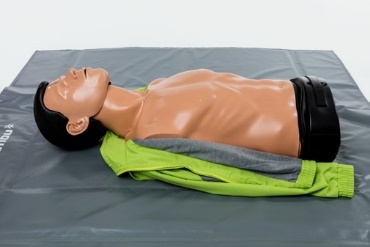 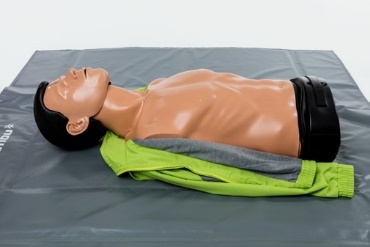 Torso AmbuMan Instrument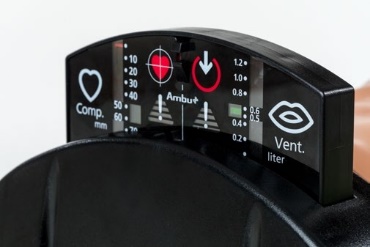 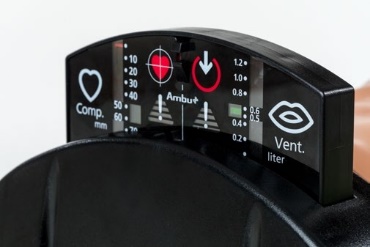 Panel AmbuMan Instrument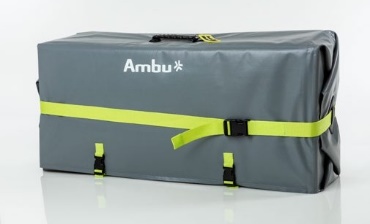 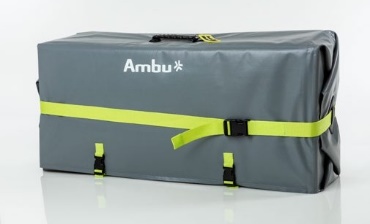 Bolsa de transporte AmbuManAmbuMan WirelessConectividad✓WLAN o LANLa tecnología inalámbrica de Ambu se basa en la última generación de ”Intel WLAN Modules”AmbuMan WirelessNavegador basado en un módulo de gestión Ambu✓Control independiente del sistema  operativo  y basado en un navegador, escenarios programables, documentación individual de hasta 4 participantes, visualización paralela y control de hasta 6 maniquíes, acceso múltiple paralelo de varios dispositivos parala visualización del rendimientoAmbuMan WirelessFuente de alimentación✓Adaptador de CA (Corriente Alterna)Batería o PoE (opcional, no incluido en el embalaje)Retroalimentación manual de la pantallaRetroalimentación manual de la pantalla✓ExtensibleVolumen de ventilación, profundidad de compresión, posición de la mano, estómagoPeso del torso con bolsa de transporte12 kgLargo del torso80 cmLargo del cuerpo completo165 cmRef.DescripciónAmbuMan WirelessA 234 407 000	Torso, tecnología Ambu Wireless integrada, módulo de gestión, 5 piezas faciales Ambu, 100 bolsas desechables parala cabeza, bolsa de transporte/colchoneta para prácticasAmbuMan WirelessA 234 407 000	Torso, tecnología Ambu Wireless integrada, módulo de gestión, 5 piezas faciales Ambu, 100 bolsas desechables parala cabeza, bolsa de transporte/colchoneta para prácticasAmbuMan InstrumentA 234 404 000	5 piezas faciales Ambu, 100 bolsas desechables para la cabeza, bolsa de transporte/colchoneta para prácticasAmbuMan InstrumentA 234 404 000	5 piezas faciales Ambu, 100 bolsas desechables para la cabeza, bolsa de transporte/colchoneta para prácticas234 000 077	Batería234 000 077	Batería234 000 077	Batería234 000 077	Batería234 000 077	Batería234 000 077	Batería234 000 077	Batería234 000 077	Batería234 000 077	Batería234 000 077	Batería234 000 706	Actualización kit cuerpo completo234 000 706	Actualización kit cuerpo completo234 000 706	Actualización kit cuerpo completo234 000 706	Actualización kit cuerpo completo234 000 706	Actualización kit cuerpo completo234 000 706	Actualización kit cuerpo completo234 000 706	Actualización kit cuerpo completo234 000 706	Actualización kit cuerpo completo234 000 706	Actualización kit cuerpo completo234 000 706	Actualización kit cuerpo completo234000702Bolsasdesechables para la cabezadesechables para la cabezadesechables para la cabezadesechables para la cabeza(100uds.)234000703PiezasfacialesAmbu(5uds.)uds.)uds.)234000725PiezasGuedelAmbu(5uds.)uds.)uds.)